「事例シート」の使い方◆目的本事例シートは、『単位民児協を支える人々のためのハンドブック―民生委員児童委員協議会をより活動しやすくするために―』（沖縄県、令和2年3月）に記載されている「定例会を活用した30分でできる事例学習」（P18～P19）の効率的な実施に資することを目的として作成されています。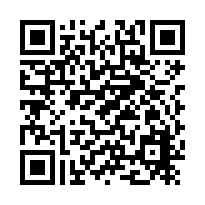 ※「事例シート」データは以下のサイトからダウンロードしてください。沖縄県民生委員活動活性化事業／沖縄県https://www.pref.okinawa.jp/site/kodomo/fukushi/chiiki/minkatu.html◆活用に際しての留意点本事例シートは、あくまで見本ですので、適宜、アレンジしてご使用いただいて構いません。地域に即した学びとなるよう、実際の支援事例を題材とする方が望ましいですが、「事例提供者（記入者）に、個人の特定につながるような情報は一切記入しないよう作成前に注意喚起する」など、個人情報の保護に配慮しましょう。学ぶことが目的であり、評価や批判はしないことを全員で共有し、事例提供者（記入者）が安心して作成できるようにしましょう。◆事例学習の手順手順１　定例会で事例学習の必要性を話し合う事例学習の目的や内容を確認し、現在の民生委員活動にとって必要かどうか等を協議しましょう。定例会の場で、事例学習に取組むことの合意を得ましょう。手順２　ルールの設定と事例の準備事例学習の時間を確保するために、定例会での報告事項を簡潔に伝えるように準備します。事例提供者を決め、概要をまとめた事例シートの準備を依頼します。事例提供者の取組に対する評価や批判をしないことや時間内での学習を進めるための、事例学習のルールを決めます。手順３　7つのはたらきの視点で事例学習定例会で事例学習に入る前に、事例学習のルールを確認します。事例シートを配り、読み合せをします。民生委員の役割を意識した事例学習にするため、民生委員の7つのはたらきの視点で、事柄を整理し、意見交換を行います。意見交換で出たことをみんなで確認し、地域における自分たちの役割を意識して整理します。個人情報保護の観点から、事例シートは回収します。手順４　民生委員の学びの場定例会において、次の事例学習につながるような活動上の悩み等を出し合いましょう。◆記入にあたって細部にこだわる必要はないので、あまり時間をかけず、印象や記憶に残っていることなどを中心に記入しましょう。必要な詳細情報は、事例学習の場で話し合いながら、口頭で追加説明するようにしましょう。事例学習終了後は、事例シートを回収し、シュレッダーにかけるなど適切に処理しましょう。【事例シート】▽タイトル▽タイトル▽仮名、年代、性別▽仮名、年代、性別▽事例の概要　※箇条書きで整理▽事例の概要　※箇条書きで整理▽どのような経緯（経路）で自分につながったか▽該当する７つのはたらき▽どの様に関わったか（関わっているか）　※時系列で整理▽該当する７つのはたらき▽関係機関等の整理（関わりの内容も含む）▽関係機関等の整理（関わりの内容も含む）